                                                  So for the equation :                                       Roots are 0, 2, -1, 1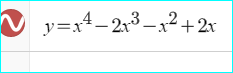 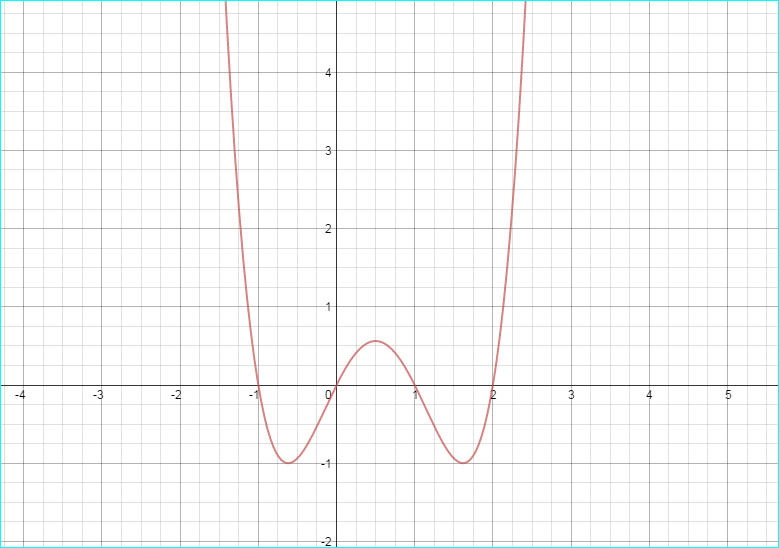 The solution for the inequality is S=[-1,0] U [1,2]